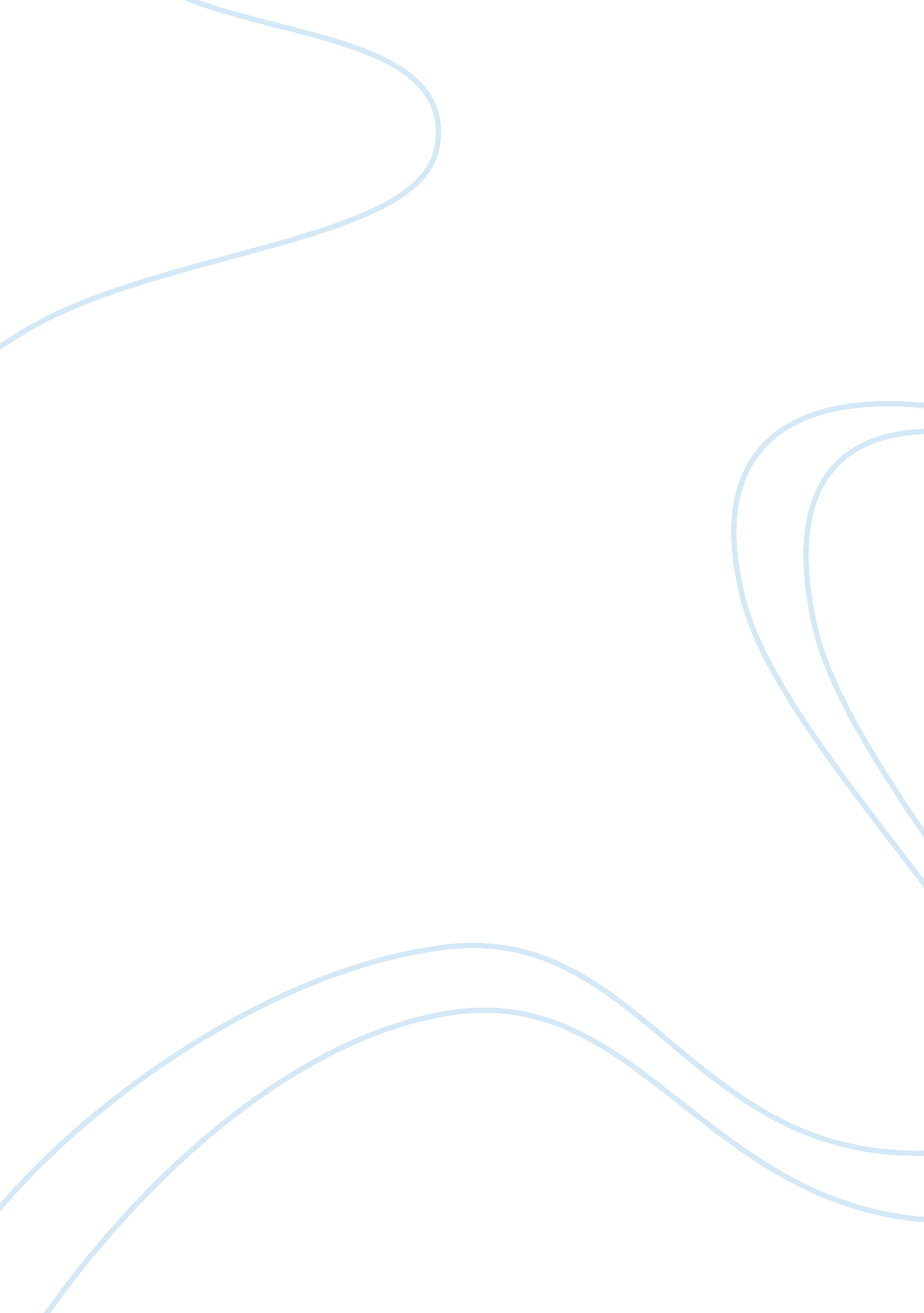 The movie experience essay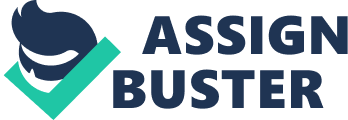 Movies should be treated as a luxury commodity, meant to invoke feelings and thoughts that otherwise would have been left dormant and untouched. From comedies that bring you Joy to sic-if thrillers that keep you up at night, movies obtain their value by how successful they can engage their audience. While much of this is dependent upon the movie itself, where you experience it can play a vital role in your idea of its success. Comfort and affordability underscore the movie-at-home scenario, but these things do little to enhance the primary purpose of the movie. Where that ensue of feeling and connection to the movie are important to the person watching it, the movie theater will always offer the most superior experience. A substantial difference between watching a movie at home and in the theater is the environment itself. When you’re at home, you’re surrounded by familiarity and distraction. You give yourself permission to be interrupted by normal day-to-day activities, such as the dog or your cellophane. In the theater, you don’t allow yourself such freedoms. Though you’re also provided more control over your environment when you’re at home, there is something captivating about being in the movie heater. It is difficult to reproduce the audiovisual characteristics of a theater. Movie theaters, by definition, place all of their emphasis on the movie experience as a whole, and thus do well to exemplify the movie with excellent acoustics and a projection screen that forces you to ignore all other visual distractions. The home, on the other hand, is not constructed for enhancing the acoustics of a movie. What the home excels in is based not on an enrichment of the movie experience, but of the personal preferences of the movie watcher. When you watch a movie in the theater, it’s an entire event. You may need to find a babysitter, drive in traffic, find a parking spot? all avoidable activities when you’re at home. Additionally, movies can now be had with Just a click of a button. Nevertheless, this element of convenience may come at a hindrance to the movie itself. Instead of the movie as something exceptional, meant to evoke ethos and thought, convenience makes it a regular commodity comparable to anything else you can watch on TV. There is no doubt that movies are more convenient when watched at home, but that same convenience could also be detrimental to the movie experience. Regardless of the favorable elements already outlined for movie theaters, there is one characteristic exclusive to theaters that deters many? the cost. The only thing you may need to pay for when you watch a movie at home is the movie itself. Similar article aboutWhy We Crave Horror Movies All other costs are regular to everyday life. Watching a movie in a theater can be quite expensive. For example, a family of four could easily reach a hundred dollars or more after tickets and consignments. Compare this to an average five dollar movie-on- demand, and the theater experience is easily ten times more expensive. Though sots are of vital importance to many people, the expense associated with the theater are proportional to added sensory experience and alluring environment. All in all, we come back to the primary purpose of watching a movie.. If it is to be treated as any other form of entertainment, watching a movie in a theater may seem silly given the costs and inconvenience it may cause. On the other hand, if a movie is more than Just a commodity, a luxury good meant to incite thought and feeling, going to the theater is essential to getting the most out of that movie experience. 